別記様式第七十九号利子割に係る営業所等設置等の届出書　　下記のとおり、利子割の申告納入について届け出ます。注意　１　この届出書は、店舗等の新設、異動、廃止又は利子等の種別の変更があつた場合に提出してください。２　「届出事由」欄は、該当する事由の頭数字を○で囲んでください。３　「新設等年月日」欄は、届出事由が新設、異動又は廃止の場合にあつては当該新設等の年月日を、届出事由が利子等の種別の変更の場合にあつては当該変更種別に係る利子割の納入開始年月日を記入してください。４　「異動事由」欄は、届出事由が異動の場合（営業所等の所在地又は店舗等名などが変更した場合）にのみ記入してください。５　「利子等の種別及び利子割納入方法」欄は、１から１９までのうち該当する商品の頭数字を○で囲むとともに、当該商品の納入方法について、「店舗等ごとに納入」又は「本店等において一括納入」のいずれかを選んで○を記入してください。また、本店等において一括納入する場合は、「一括納入する本店等」欄に、その所在地及び店舗等名を記入してください。６　利子等の種別が次のいずれかに該当するときは、それぞれに定める書類を添付してください。　(１)　「１　特定公社債以外の公社債の利子」の場合     ア　特別徴収義務者の履歴事項全部証明書（写し可）      イ　社債発行要項又は取締役会議事録等で、次の４項目が確認できるものの写し （ア）払込期日又は発行年月日 （イ）利率 （ウ）利息等の支払方法 （エ）元利金の支払場所　(２)　「４　勤務先預金等の利子」の場合 ア　特別徴収義務者の履歴事項全部証明書（写し可） イ　貯蓄金（社内預金）の管理規程等で、次の４項目が確認できるものの写し （ア）制度開始日 （イ）利率受付印受付印特別徴収義務者フリガナ〒受付印特別徴収義務者所在地（電話　　　　　　　　　　）　　　　年　　　月　　　日　（宛先）　埼玉県自動車税事務所長　　　　年　　　月　　　日　（宛先）　埼玉県自動車税事務所長　　　　年　　　月　　　日　（宛先）　埼玉県自動車税事務所長特別徴収義務者フリガナ　　　　年　　　月　　　日　（宛先）　埼玉県自動車税事務所長　　　　年　　　月　　　日　（宛先）　埼玉県自動車税事務所長　　　　年　　　月　　　日　（宛先）　埼玉県自動車税事務所長特別徴収義務者法人等名　　　　年　　　月　　　日　（宛先）　埼玉県自動車税事務所長　　　　年　　　月　　　日　（宛先）　埼玉県自動車税事務所長　　　　年　　　月　　　日　（宛先）　埼玉県自動車税事務所長特別徴収義務者フリガナ　　　　年　　　月　　　日　（宛先）　埼玉県自動車税事務所長　　　　年　　　月　　　日　（宛先）　埼玉県自動車税事務所長　　　　年　　　月　　　日　（宛先）　埼玉県自動車税事務所長特別徴収義務者代表者印　印　　　　　年　　　月　　　日　（宛先）　埼玉県自動車税事務所長　　　　年　　　月　　　日　（宛先）　埼玉県自動車税事務所長　　　　年　　　月　　　日　（宛先）　埼玉県自動車税事務所長特別徴収義務者法人番号届出事由届出事由１　新設　　２　異動　　３　廃止　　４　利子等の種別の変更１　新設　　２　異動　　３　廃止　　４　利子等の種別の変更１　新設　　２　異動　　３　廃止　　４　利子等の種別の変更１　新設　　２　異動　　３　廃止　　４　利子等の種別の変更１　新設　　２　異動　　３　廃止　　４　利子等の種別の変更１　新設　　２　異動　　３　廃止　　４　利子等の種別の変更１　新設　　２　異動　　３　廃止　　４　利子等の種別の変更１　新設　　２　異動　　３　廃止　　４　利子等の種別の変更１　新設　　２　異動　　３　廃止　　４　利子等の種別の変更１　新設　　２　異動　　３　廃止　　４　利子等の種別の変更１　新設　　２　異動　　３　廃止　　４　利子等の種別の変更１　新設　　２　異動　　３　廃止　　４　利子等の種別の変更１　新設　　２　異動　　３　廃止　　４　利子等の種別の変更１　新設　　２　異動　　３　廃止　　４　利子等の種別の変更１　新設　　２　異動　　３　廃止　　４　利子等の種別の変更１　新設　　２　異動　　３　廃止　　４　利子等の種別の変更１　新設　　２　異動　　３　廃止　　４　利子等の種別の変更新設等年月日新設等年月日　　　　年　　月　　日　　　　年　　月　　日　　　　年　　月　　日　　　　年　　月　　日　　　　年　　月　　日　　　　年　　月　　日　　　　年　　月　　日異動事由異動事由異動事由営業所等フリガナ〒〒〒営業所等所在地（電話　　　　　　　　　　）（電話　　　　　　　　　　）（電話　　　　　　　　　　）（電話　　　　　　　　　　）（電話　　　　　　　　　　）（電話　　　　　　　　　　）（電話　　　　　　　　　　）（電話　　　　　　　　　　）（電話　　　　　　　　　　）（電話　　　　　　　　　　）（電話　　　　　　　　　　）（電話　　　　　　　　　　）（電話　　　　　　　　　　）（電話　　　　　　　　　　）営業所等フリガナ営業所等店舗等名特別徴収義務者番号※特別徴収義務者番号※――――利子等の種別及び
利子割の納入方法利子等の種別及び
利子割の納入方法利　子　等　の　種　別利　子　等　の　種　別利　子　等　の　種　別利　子　等　の　種　別利　子　等　の　種　別利　子　等　の　種　別利　子　等　の　種　別利　子　等　の　種　別利　子　等　の　種　別利　子　等　の　種　別利　子　等　の　種　別利　子　等　の　種　別利　子　等　の　種　別利　子　等　の　種　別利　子　等　の　種　別納入方法納入方法利子等の種別及び
利子割の納入方法利子等の種別及び
利子割の納入方法利　子　等　の　種　別利　子　等　の　種　別利　子　等　の　種　別利　子　等　の　種　別利　子　等　の　種　別利　子　等　の　種　別利　子　等　の　種　別利　子　等　の　種　別利　子　等　の　種　別利　子　等　の　種　別利　子　等　の　種　別利　子　等　の　種　別利　子　等　の　種　別利　子　等　の　種　別利　子　等　の　種　別店舗等ごとに納入本店等において一括納入利子等の種別及び
利子割の納入方法利子等の種別及び
利子割の納入方法　１　特定公社債以外の公社債の利子　１　特定公社債以外の公社債の利子　１　特定公社債以外の公社債の利子　１　特定公社債以外の公社債の利子　１　特定公社債以外の公社債の利子　１　特定公社債以外の公社債の利子　１　特定公社債以外の公社債の利子　１　特定公社債以外の公社債の利子　１　特定公社債以外の公社債の利子　１　特定公社債以外の公社債の利子　１　特定公社債以外の公社債の利子　１　特定公社債以外の公社債の利子　１　特定公社債以外の公社債の利子　１　特定公社債以外の公社債の利子　１　特定公社債以外の公社債の利子利子等の種別及び
利子割の納入方法利子等の種別及び
利子割の納入方法　２　銀行預金利子　２　銀行預金利子　２　銀行預金利子　２　銀行預金利子　２　銀行預金利子　２　銀行預金利子　２　銀行預金利子　２　銀行預金利子　２　銀行預金利子　２　銀行預金利子　２　銀行預金利子　２　銀行預金利子　２　銀行預金利子　２　銀行預金利子　２　銀行預金利子利子等の種別及び
利子割の納入方法利子等の種別及び
利子割の納入方法　３　銀行以外の金融機関の預貯金利子　３　銀行以外の金融機関の預貯金利子　３　銀行以外の金融機関の預貯金利子　３　銀行以外の金融機関の預貯金利子　３　銀行以外の金融機関の預貯金利子　３　銀行以外の金融機関の預貯金利子　３　銀行以外の金融機関の預貯金利子　３　銀行以外の金融機関の預貯金利子　３　銀行以外の金融機関の預貯金利子　３　銀行以外の金融機関の預貯金利子　３　銀行以外の金融機関の預貯金利子　３　銀行以外の金融機関の預貯金利子　３　銀行以外の金融機関の預貯金利子　３　銀行以外の金融機関の預貯金利子　３　銀行以外の金融機関の預貯金利子利子等の種別及び
利子割の納入方法利子等の種別及び
利子割の納入方法　４　勤務先預金等の利子　４　勤務先預金等の利子　４　勤務先預金等の利子　４　勤務先預金等の利子　４　勤務先預金等の利子　４　勤務先預金等の利子　４　勤務先預金等の利子　４　勤務先預金等の利子　４　勤務先預金等の利子　４　勤務先預金等の利子　４　勤務先預金等の利子　４　勤務先預金等の利子　４　勤務先預金等の利子　４　勤務先預金等の利子　４　勤務先預金等の利子利子等の種別及び
利子割の納入方法利子等の種別及び
利子割の納入方法　５　合同運用信託の収益の分配　５　合同運用信託の収益の分配　５　合同運用信託の収益の分配　５　合同運用信託の収益の分配　５　合同運用信託の収益の分配　５　合同運用信託の収益の分配　５　合同運用信託の収益の分配　５　合同運用信託の収益の分配　５　合同運用信託の収益の分配　５　合同運用信託の収益の分配　５　合同運用信託の収益の分配　５　合同運用信託の収益の分配　５　合同運用信託の収益の分配　５　合同運用信託の収益の分配　５　合同運用信託の収益の分配利子等の種別及び
利子割の納入方法利子等の種別及び
利子割の納入方法　６　公社債投資信託のうち公募公社債投資信託以外の収益の分配　６　公社債投資信託のうち公募公社債投資信託以外の収益の分配　６　公社債投資信託のうち公募公社債投資信託以外の収益の分配　６　公社債投資信託のうち公募公社債投資信託以外の収益の分配　６　公社債投資信託のうち公募公社債投資信託以外の収益の分配　６　公社債投資信託のうち公募公社債投資信託以外の収益の分配　６　公社債投資信託のうち公募公社債投資信託以外の収益の分配　６　公社債投資信託のうち公募公社債投資信託以外の収益の分配　６　公社債投資信託のうち公募公社債投資信託以外の収益の分配　６　公社債投資信託のうち公募公社債投資信託以外の収益の分配　６　公社債投資信託のうち公募公社債投資信託以外の収益の分配　６　公社債投資信託のうち公募公社債投資信託以外の収益の分配　６　公社債投資信託のうち公募公社債投資信託以外の収益の分配　６　公社債投資信託のうち公募公社債投資信託以外の収益の分配　６　公社債投資信託のうち公募公社債投資信託以外の収益の分配利子等の種別及び
利子割の納入方法利子等の種別及び
利子割の納入方法　７　郵便貯金利子　７　郵便貯金利子　７　郵便貯金利子　７　郵便貯金利子　７　郵便貯金利子　７　郵便貯金利子　７　郵便貯金利子　７　郵便貯金利子　７　郵便貯金利子　７　郵便貯金利子　７　郵便貯金利子　７　郵便貯金利子　７　郵便貯金利子　７　郵便貯金利子　７　郵便貯金利子利子等の種別及び
利子割の納入方法利子等の種別及び
利子割の納入方法　８　国外一般公社債等の利子等　８　国外一般公社債等の利子等　８　国外一般公社債等の利子等　８　国外一般公社債等の利子等　８　国外一般公社債等の利子等　８　国外一般公社債等の利子等　８　国外一般公社債等の利子等　８　国外一般公社債等の利子等　８　国外一般公社債等の利子等　８　国外一般公社債等の利子等　８　国外一般公社債等の利子等　８　国外一般公社債等の利子等　８　国外一般公社債等の利子等　８　国外一般公社債等の利子等　８　国外一般公社債等の利子等利子等の種別及び
利子割の納入方法利子等の種別及び
利子割の納入方法　９　財形貯蓄契約に係る生命保険等の差益　９　財形貯蓄契約に係る生命保険等の差益　９　財形貯蓄契約に係る生命保険等の差益　９　財形貯蓄契約に係る生命保険等の差益　９　財形貯蓄契約に係る生命保険等の差益　９　財形貯蓄契約に係る生命保険等の差益　９　財形貯蓄契約に係る生命保険等の差益　９　財形貯蓄契約に係る生命保険等の差益　９　財形貯蓄契約に係る生命保険等の差益　９　財形貯蓄契約に係る生命保険等の差益　９　財形貯蓄契約に係る生命保険等の差益　９　財形貯蓄契約に係る生命保険等の差益　９　財形貯蓄契約に係る生命保険等の差益　９　財形貯蓄契約に係る生命保険等の差益　９　財形貯蓄契約に係る生命保険等の差益利子等の種別及び
利子割の納入方法利子等の種別及び
利子割の納入方法１０　私募公社債等運用投資信託の収益の分配１０　私募公社債等運用投資信託の収益の分配１０　私募公社債等運用投資信託の収益の分配１０　私募公社債等運用投資信託の収益の分配１０　私募公社債等運用投資信託の収益の分配１０　私募公社債等運用投資信託の収益の分配１０　私募公社債等運用投資信託の収益の分配１０　私募公社債等運用投資信託の収益の分配１０　私募公社債等運用投資信託の収益の分配１０　私募公社債等運用投資信託の収益の分配１０　私募公社債等運用投資信託の収益の分配１０　私募公社債等運用投資信託の収益の分配１０　私募公社債等運用投資信託の収益の分配１０　私募公社債等運用投資信託の収益の分配１０　私募公社債等運用投資信託の収益の分配利子等の種別及び
利子割の納入方法利子等の種別及び
利子割の納入方法１１　特定目的信託の社債的受益証券の収益の分配で公募以外のもの１１　特定目的信託の社債的受益証券の収益の分配で公募以外のもの１１　特定目的信託の社債的受益証券の収益の分配で公募以外のもの１１　特定目的信託の社債的受益証券の収益の分配で公募以外のもの１１　特定目的信託の社債的受益証券の収益の分配で公募以外のもの１１　特定目的信託の社債的受益証券の収益の分配で公募以外のもの１１　特定目的信託の社債的受益証券の収益の分配で公募以外のもの１１　特定目的信託の社債的受益証券の収益の分配で公募以外のもの１１　特定目的信託の社債的受益証券の収益の分配で公募以外のもの１１　特定目的信託の社債的受益証券の収益の分配で公募以外のもの１１　特定目的信託の社債的受益証券の収益の分配で公募以外のもの１１　特定目的信託の社債的受益証券の収益の分配で公募以外のもの１１　特定目的信託の社債的受益証券の収益の分配で公募以外のもの１１　特定目的信託の社債的受益証券の収益の分配で公募以外のもの１１　特定目的信託の社債的受益証券の収益の分配で公募以外のもの利子等の種別及び
利子割の納入方法利子等の種別及び
利子割の納入方法１２　国外私募公社債等運用投資信託等の収益の分配１２　国外私募公社債等運用投資信託等の収益の分配１２　国外私募公社債等運用投資信託等の収益の分配１２　国外私募公社債等運用投資信託等の収益の分配１２　国外私募公社債等運用投資信託等の収益の分配１２　国外私募公社債等運用投資信託等の収益の分配１２　国外私募公社債等運用投資信託等の収益の分配１２　国外私募公社債等運用投資信託等の収益の分配１２　国外私募公社債等運用投資信託等の収益の分配１２　国外私募公社債等運用投資信託等の収益の分配１２　国外私募公社債等運用投資信託等の収益の分配１２　国外私募公社債等運用投資信託等の収益の分配１２　国外私募公社債等運用投資信託等の収益の分配１２　国外私募公社債等運用投資信託等の収益の分配１２　国外私募公社債等運用投資信託等の収益の分配利子等の種別及び
利子割の納入方法利子等の種別及び
利子割の納入方法１３　懸賞金付預貯金等の懸賞金等１３　懸賞金付預貯金等の懸賞金等１３　懸賞金付預貯金等の懸賞金等１３　懸賞金付預貯金等の懸賞金等１３　懸賞金付預貯金等の懸賞金等１３　懸賞金付預貯金等の懸賞金等１３　懸賞金付預貯金等の懸賞金等１３　懸賞金付預貯金等の懸賞金等１３　懸賞金付預貯金等の懸賞金等１３　懸賞金付預貯金等の懸賞金等１３　懸賞金付預貯金等の懸賞金等１３　懸賞金付預貯金等の懸賞金等１３　懸賞金付預貯金等の懸賞金等１３　懸賞金付預貯金等の懸賞金等１３　懸賞金付預貯金等の懸賞金等利子等の種別及び
利子割の納入方法利子等の種別及び
利子割の納入方法１４　定期積金の給付補金１４　定期積金の給付補金１４　定期積金の給付補金１４　定期積金の給付補金１４　定期積金の給付補金１４　定期積金の給付補金１４　定期積金の給付補金１４　定期積金の給付補金１４　定期積金の給付補金１４　定期積金の給付補金１４　定期積金の給付補金１４　定期積金の給付補金１４　定期積金の給付補金１４　定期積金の給付補金１４　定期積金の給付補金利子等の種別及び
利子割の納入方法利子等の種別及び
利子割の納入方法１５　掛金の給付補金１５　掛金の給付補金１５　掛金の給付補金１５　掛金の給付補金１５　掛金の給付補金１５　掛金の給付補金１５　掛金の給付補金１５　掛金の給付補金１５　掛金の給付補金１５　掛金の給付補金１５　掛金の給付補金１５　掛金の給付補金１５　掛金の給付補金１５　掛金の給付補金１５　掛金の給付補金利子等の種別及び
利子割の納入方法利子等の種別及び
利子割の納入方法１６　抵当証券の利息１６　抵当証券の利息１６　抵当証券の利息１６　抵当証券の利息１６　抵当証券の利息１６　抵当証券の利息１６　抵当証券の利息１６　抵当証券の利息１６　抵当証券の利息１６　抵当証券の利息１６　抵当証券の利息１６　抵当証券の利息１６　抵当証券の利息１６　抵当証券の利息１６　抵当証券の利息利子等の種別及び
利子割の納入方法利子等の種別及び
利子割の納入方法１７　貴金属等の売戻し条件付売買の利益１７　貴金属等の売戻し条件付売買の利益１７　貴金属等の売戻し条件付売買の利益１７　貴金属等の売戻し条件付売買の利益１７　貴金属等の売戻し条件付売買の利益１７　貴金属等の売戻し条件付売買の利益１７　貴金属等の売戻し条件付売買の利益１７　貴金属等の売戻し条件付売買の利益１７　貴金属等の売戻し条件付売買の利益１７　貴金属等の売戻し条件付売買の利益１７　貴金属等の売戻し条件付売買の利益１７　貴金属等の売戻し条件付売買の利益１７　貴金属等の売戻し条件付売買の利益１７　貴金属等の売戻し条件付売買の利益１７　貴金属等の売戻し条件付売買の利益利子等の種別及び
利子割の納入方法利子等の種別及び
利子割の納入方法１８　外貨建預貯金等の為替差益１８　外貨建預貯金等の為替差益１８　外貨建預貯金等の為替差益１８　外貨建預貯金等の為替差益１８　外貨建預貯金等の為替差益１８　外貨建預貯金等の為替差益１８　外貨建預貯金等の為替差益１８　外貨建預貯金等の為替差益１８　外貨建預貯金等の為替差益１８　外貨建預貯金等の為替差益１８　外貨建預貯金等の為替差益１８　外貨建預貯金等の為替差益１８　外貨建預貯金等の為替差益１８　外貨建預貯金等の為替差益１８　外貨建預貯金等の為替差益利子等の種別及び
利子割の納入方法利子等の種別及び
利子割の納入方法１９　一時払養老保険・一時払損害保険等の差益１９　一時払養老保険・一時払損害保険等の差益１９　一時払養老保険・一時払損害保険等の差益１９　一時払養老保険・一時払損害保険等の差益１９　一時払養老保険・一時払損害保険等の差益１９　一時払養老保険・一時払損害保険等の差益１９　一時払養老保険・一時払損害保険等の差益１９　一時払養老保険・一時払損害保険等の差益１９　一時払養老保険・一時払損害保険等の差益１９　一時払養老保険・一時払損害保険等の差益１９　一時払養老保険・一時払損害保険等の差益１９　一時払養老保険・一時払損害保険等の差益１９　一時払養老保険・一時払損害保険等の差益１９　一時払養老保険・一時払損害保険等の差益１９　一時払養老保険・一時払損害保険等の差益一括納入する本店等フリガナ〒〒〒一括納入する本店等所在地（電話　　　　　　　　　　）（電話　　　　　　　　　　）（電話　　　　　　　　　　）（電話　　　　　　　　　　）（電話　　　　　　　　　　）（電話　　　　　　　　　　）（電話　　　　　　　　　　）（電話　　　　　　　　　　）（電話　　　　　　　　　　）（電話　　　　　　　　　　）（電話　　　　　　　　　　）（電話　　　　　　　　　　）（電話　　　　　　　　　　）（電話　　　　　　　　　　）一括納入する本店等フリガナ一括納入する本店等店舗等名特別徴収義務者番号※特別徴収義務者番号※――――（備考）（備考）（備考）（備考）（備考）（備考）（備考）（備考）（備考）（備考）（備考）（備考）（備考）（備考）（備考）（備考）（備考）（備考）（備考）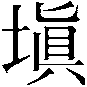 